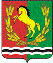 СОВЕТ ДЕПУТАТОВМУНИЦИПАЛЬНОГО ОБРАЗОВАНИЯ БАЛАНДИНСКИЙ СЕЛЬСОВЕТАСЕКЕЕВСКОГО РАЙОНА ОРЕНБУРГСКОЙ  ОБЛАСТИчетвертого созываР Е Ш Е Н И Е 20.04.2023                                                                                                         № 65   Об учреждении муниципального печатного средства массовой информации в муниципальном образовании Баландинский сельсовет Асекеевского района Оренбургской областиВ соответствии со статьями 7 и 12 Закона Российской Федерации от 27.12.1991 N 2124-1 «О средствах массовой информации», пунктом 7 части 1 статьи 17 Федерального закона от 06.10.2003 N 131-ФЗ "Об общих принципах организации местного самоуправления в Российской Федерации", Уставом муниципального образования Баландинский сельсовет, Совет депутатов РЕШИЛ:1. Учредить муниципальное периодическое печатное издание – газету муниципального образования Баландинский сельсовет Асекеевского района Оренбургской области «Информ».2. Утвердить Положение о газете муниципального образования Баландинский сельсовет Асекеевского района Оренбургской области «Информ» согласно приложению.3. Установить, что Совет депутатов муниципального образования Баландинский сельсовет выполняет функции учредителя, а Администрация муниципального образования Баландинский сельсовет - редакции и издателя газеты муниципального образования Баландинский сельсовет Асекеевского района Оренбургской области «Информ».4. Главным редактором газеты муниципального образования Баландинский сельсовет Асекеевского района Оренбургской области «Информ» является глава муниципального образования Баландинский сельсовет.5. Настоящее решение вступает в силу после его обнародования.Председатель Совета депутатовмуниципального образованияБаландинский сельсовет                                                   М.В.УдотоваГлава муниципального образованияБаландинский сельсовет                                                            О.В.ЗолотухинаПриложениек решению Совета депутатовМО Баландинский сельсоветот 20.04.2023 №65ПОЛОЖЕНИЕо газете муниципального образования Баландинский сельсовет Асекеевского района Оренбургской области «Информ»Общие положения1.1 Газета муниципального образования Баландинский сельсовет Асекеевского района Оренбургской области «Информ» (далее по тексту - Газета) является официальным периодическим печатным изданием муниципального образования Баландинский сельсовет Асекеевского района Оренбургской области предназначенным для опубликования муниципальных правовых актов, обсуждения проектов муниципальных правовых актов по вопросам местного значения, доведения до сведения жителей муниципального образования Баландинский сельсовет официальной информации о социально-экономическом и культурном развитии муниципального образования Баландинский сельсовет. В газете не может быть опубликована коммерческая информация, а также иная информация, не подлежащая публикации в средствах массовой информации.1.3. Учредителем газеты является Совет депутатов муниципального образования Баландинский сельсовет, который располагается по адресу: 461718, Оренбургская обл., Асекеевский р-н, с. Баландино, ул. Золотухина, д. 63а.1.5. Газета не подлежит регистрации в качестве средства массовой информации на основании статьи 12 Закона РФ от 27 декабря 1991 N 2124-1 "О средствах массовой информации.Порядок издания и распространения Газеты2.1. Ответственным за издание и распространение Газеты является Администрация муниципального образования Баландинский сельсовет, которая выполняет функции редакции Газеты и решает производственные, имущественные и финансовые вопросы, связанные с производством и выпуском Газеты.2.2. Глава муниципального образования Баландинский сельсовет является главным редактором Газеты и принимает решение о включении материалов в очередной номер печатного издания, утверждает состав и макет очередного номера, подписывает номер в печать.2.3. Информационное наполнение, верстка и печать Газеты осуществляется сотрудниками администрации муниципального образования Баландинский сельсовет.2.4. Издание Газеты производится администрацией муниципального образования Баландинский сельсовет на принадлежащем ей компьютерном оборудовании.2.5. Распространителем Газеты является администрация муниципального образования Баландинский сельсовет.2.6. Газета издается по мере принятия муниципальных правовых актов муниципального образования Баландинский сельсовет, подготовки официальных сообщений и материалов, но не реже одного раза в три месяца. Объем каждого выпуска Газеты определяется исходя из объема размещаемых муниципальных правовых актов, информационных сообщений.2.7. Каждый выпуск Газеты должен содержать следующие сведения:а) наименование (название) издания;б) учредитель (соучредители);в) фамилия, инициалы главного редактора;г) порядковый номер выпуска и дата его выхода в свет;д) тираж;е) пометку "Распространяется бесплатно";ж) адреса редакции, издателя, типографии.2.8. Газета издается в формате А-4, тиражом не менее 10 экземпляров, распространяемых среди жителей муниципального образования Баландинский сельсовет и размещаемых в общедоступных местах. По одному экземпляру направляется в библиотеку муниципального образования, общеобразовательную школу, один экземпляр вывешивается на стенде в администрации муниципального образования Баландинский сельсовет. При необходимости, по решению главы муниципального образования Баландинский сельсовет количество выпускаемых экземпляров может быть увеличено. В здании администрации муниципального образования Баландинский сельсовет обеспечивается доступ ко всем выпускам газеты.2.9. Газета распространяется бесплатно на всей территории муниципального образования Баландинский сельсовет.2.10. Для распространения информации, содержащейся в Газете, на электронных носителях, она размещается на официальном сайте муниципального образования Баландинский сельсовет в сети Интернет.2.11. Макет первой полосы Газеты приведен в приложении к настоящему Положению.Финансовое обеспечение издания и распространения Газеты3.1. Финансирование издания и распространения Газеты осуществляется за счет средств бюджета муниципального образования Баландинский сельсовет.Приложениек Положению о газете муниципального образованияБаландинский сельсовет Асекеевского районаОренбургской области «Информ»ИНФОРМ№___   20___ годаГазета муниципального образования Баландинский сельсоветАсекеевского района Оренбургской областиУчредитель: Совет депутатов муниципального образования Баландинский сельсовет Асекеевского района Оренбургской областиТираж: 10 экз.Главный редактор:Золотухина О.В.Дата выхода в свет: «__»_____ 20 ___ г.Распространяется бесплатноАдрес редакции/ издателя/ типографии: 461718, Оренбургская обл., Асекеевский р-н, с. Баландино, ул. Золотухина, д. 63а